На основании Жилищного кодекса Российской Федерации, руководствуясь Уставом города, Совет депутатов ЗАТО г. ЗеленогорскаРЕШИЛ:Утвердить размер платы за содержание жилого помещения в общежитиях для нанимателей жилых помещений по договорам найма жилых помещений государственного жилищного фонда или муниципального жилищного фонда согласно приложению к настоящему решению.Признать утратившим силу решение Совета депутатов ЗАТО г. Зеленогорска от 24.12.2018 № 6-30р «Об утверждении размера платы за содержание жилого помещения в общежитиях для нанимателей жилых помещений».Настоящее решение вступает в силу с 01.05.2021 и подлежит опубликованию в газете «Панорама».Контроль за выполнением настоящего решения возложить на постоянную комиссию по бюджету, городскому хозяйству и перспективам развития города. Приложение к решению Совета депутатовЗАТО г. Зеленогорскаот 26.04.2021  № 28-116р   Размер платы за содержание жилого помещения в общежитиях для  нанимателей жилых помещений по договорам найма жилых помещений государственного жилищного фонда или муниципального жилищного фонда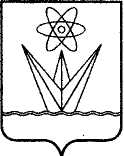  СОВЕТ ДЕПУТАТОВЗАКРЫТОГО АДМИНИСТРАТИВНО-ТЕРРИТОРИАЛЬНОГО ОБРАЗОВАНИЯ ГОРОДА ЗЕЛЕНОГОРСКАКРАСНОЯРСКОГО КРАЯРЕШЕНИЕ СОВЕТ ДЕПУТАТОВЗАКРЫТОГО АДМИНИСТРАТИВНО-ТЕРРИТОРИАЛЬНОГО ОБРАЗОВАНИЯ ГОРОДА ЗЕЛЕНОГОРСКАКРАСНОЯРСКОГО КРАЯРЕШЕНИЕ СОВЕТ ДЕПУТАТОВЗАКРЫТОГО АДМИНИСТРАТИВНО-ТЕРРИТОРИАЛЬНОГО ОБРАЗОВАНИЯ ГОРОДА ЗЕЛЕНОГОРСКАКРАСНОЯРСКОГО КРАЯРЕШЕНИЕ СОВЕТ ДЕПУТАТОВЗАКРЫТОГО АДМИНИСТРАТИВНО-ТЕРРИТОРИАЛЬНОГО ОБРАЗОВАНИЯ ГОРОДА ЗЕЛЕНОГОРСКАКРАСНОЯРСКОГО КРАЯРЕШЕНИЕ26.04.2021г. Зеленогорскг. Зеленогорск№ 28-116рОб утверждении размера платы за содержание жилого помещенияв общежитиях  для нанимателей жилых помещенийОб утверждении размера платы за содержание жилого помещенияв общежитиях  для нанимателей жилых помещенийГлава ЗАТО г. ЗеленогорскаПредседатель Совета депутатов ЗАТО г. Зеленогорска_____________М.В. Сперанский_____________В.В. Терентьев№ п/пАдрес общежитияв г. ЗеленогорскеРазмер платы в месяц, руб. за 1 кв. м площади комнат1ул. Бортникова, д. 2196,392ул. Гагарина, д. 20115,193ул. Гагарина, д. 22115,194ул. Гагарина, д. 24352,085ул. Мира, д. 3, кв. 2108,336ул. Мира, д. 21а89,637ул. Мира, д. 2185,478ул. Советская, д. 685,479ул. Советская, д. 785,4710ул. Парковая, д. 2168,3211ул. Парковая, д. 4173,12